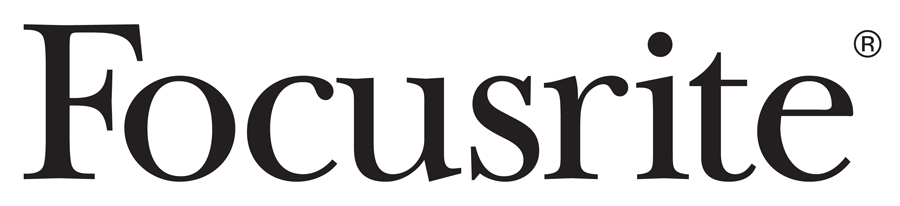 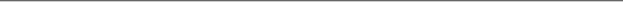 FOR IMMEDIATE RELEASEFocusrite to demonstrate complete range of audio interfaces at AES New YorkLos Angeles, CA, October 19, 2023 – At the AES Show in New York, taking place October 25-27 at the Javits Center, Focusrite (booth 926) will be showcasing its range of cutting-edge audio solutions for professional audio engineers, musicians, podcasters and broadcasters.Scarlett 4th Gen: The Original. Remastered.Experience the power of the newly launched Scarlett 4th Gen range of audio interfaces, available for hands-on exploration. Focusrite’s audio specialists will guide visitors through the new features of the Scarlett Solo, 2i2, and 4i4 4th Gen, like Auto Gain, Clip Safe, and the updated Air mode that brings studio console magic to users’ fingertips. Experience Scarlett's enhanced mic pres with an impressive 69dB of gain and hear every detail with its colossal 120dB dynamic range. With over 6.5 million units sold worldwide, Scarlett is the best-selling interface range in history.Vocaster: Empowering Podcasters from start to finishFocusrite designed the Vocaster range specifically for podcasters. It’s never been easier for users to make their voice heard with features like Auto Gain and Enhance. Designed for so much more than just recording a microphone: connect a phone, a camera and more to Vocaster to unleash anyone’s podcasting potential.Clarett+: Premium-Quality Audio InterfacesDesigned for the discerning audiophile, Clarett+ offers high-headroom, low-noise, and low-distortion mic pres to capture sound with precision. JFET instrument inputs preserve the natural tone of a guitar, and the massive dynamic range ensures users hear every detail.Red Range: Unleash the Pinnacle of Audio ExcellenceDiscover the epitome of superior audio quality with Focusrite’s Red range. Offering unparalleled digital conversion, remote-controlled mic pres, and built-in monitor controls, these interfaces are a masterpiece of audio engineering. Whether diving into the world of immersive sound, delving into post-production work, or crafting timeless recordings in the studio, users will find that the Red line of interfaces stands as the definitive choice. These interfaces have earned their reputation as the “go-to” solution for the highest level of audio quality. Don’t miss the opportunity to experience audio perfection at its finest.RedNet: The Modular Audio-over-IP SolutionLeverage the flexibility of Dante™ with Focusrite’s RedNet range. It offers a modular approach to building your ideal audio recording solution, catering to Post-Production, Broadcast, Live Sound, and Recording Studios, including immersive applications. Get the finest remote-controlled mic pres, top-notch conversion, and a wide range of interfacing options, including Analogue, MADI, AES3, MAC, Windows, Pro Tools | HD and other Dante products.ISA Range: Where Classics Meet InnovationThe ISA range, stemming from Focusrite’s classic consoles of the late 1980s, continues to be the choice of the world’s finest producers and engineers. Explore the recording classics that have stood the test of time.Don't miss the chance to explore these remarkable audio solutions. Visit booth 926 at AES Show New York and take your audio game to the next level!Photo file 1: Focusrite_Scarlett4thGen_Photo7_2i2_Studio.jpgPhoto caption 1: Focusrite 4th-Gen Scarlett 2i2 Studio bundleFor further information, head to www.focusrite.com or contact: USA: Dan Hughley +1 (310) 341-7265 // daniel.hughley@focusrite.com Robert Clyne +1 (615) 662-1616 // robert@clynemedia.com About Focusrite The Focusrite brand offers audio interfaces and other solutions for recording musicians, producers, podcasters, and audio professionals alike. Today the company is famous for offering unprecedented sonic performance at every price point, notably the ubiquitous Scarlett range of USB interfaces. Focusrite relentlessly pursues opportunities to inspire creativity through technology, constantly seeking new ways to eliminate technological barriers, without compromising on sound quality. 